Arbeitsblatt - Funktion einer LED (Leuchtdiode)ArbeitsauftragErklärt, was passiert, wenn man eine Diode in Sperrrichtung bzw. in Durchlassrichtung an eine Spannungsquelle anschließt. Aufbau und Funktiona) Sperrrichtung___________________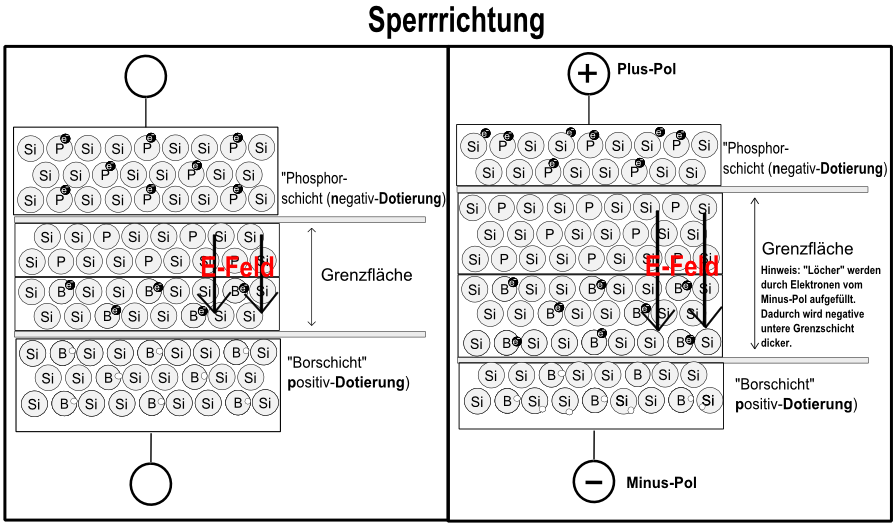 ____________________________________________________________________________________________________________________________________________________________________________________________________________________________________________________________________________________________________________________________________________________b) Durchlassrichtung___________________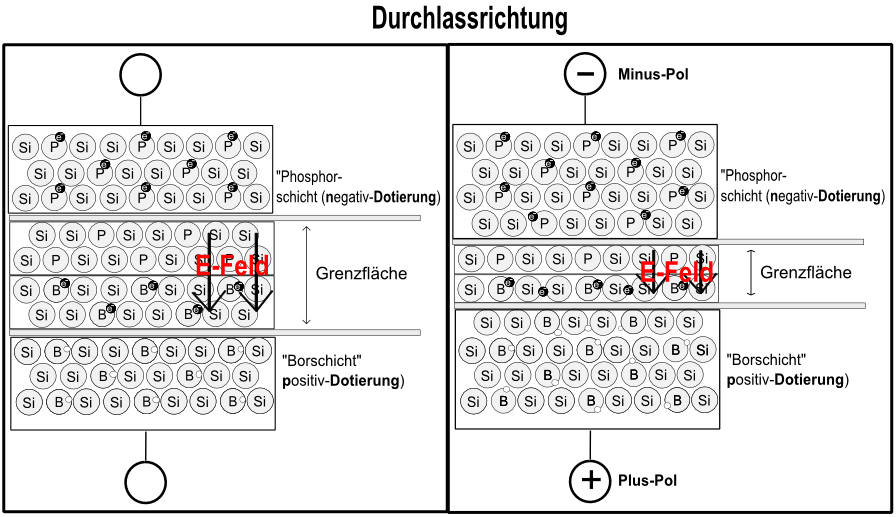 _________________________________________________________________________________________________________________________________________________________________________________________________________________________________________________________________________________________________________________________________c) Rekombination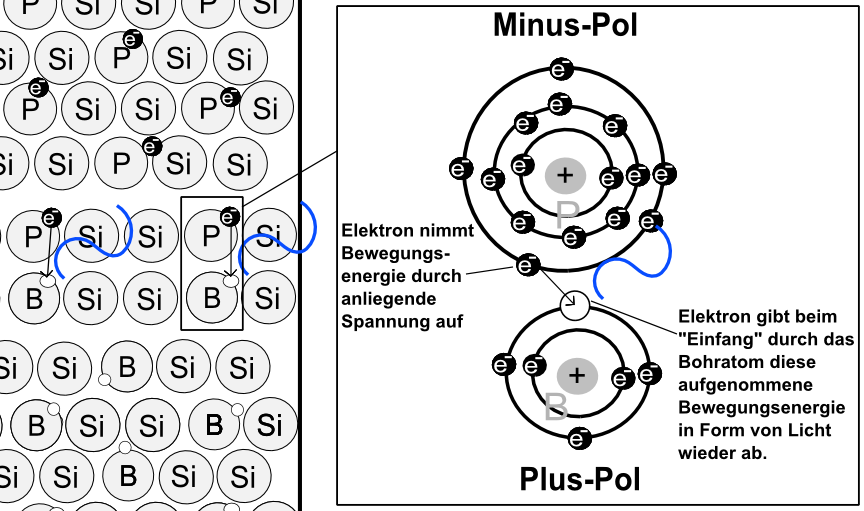 _________________________________________________________________________________________________________________________________________________________________________________________________________________________________________________________________________________________________________________________________ArbeitsauftragErkläre die Gemeinsamkeiten und Unterschiede im Aufbau und der Funktion einer Solarzelle und einer Diode (LED). _________________________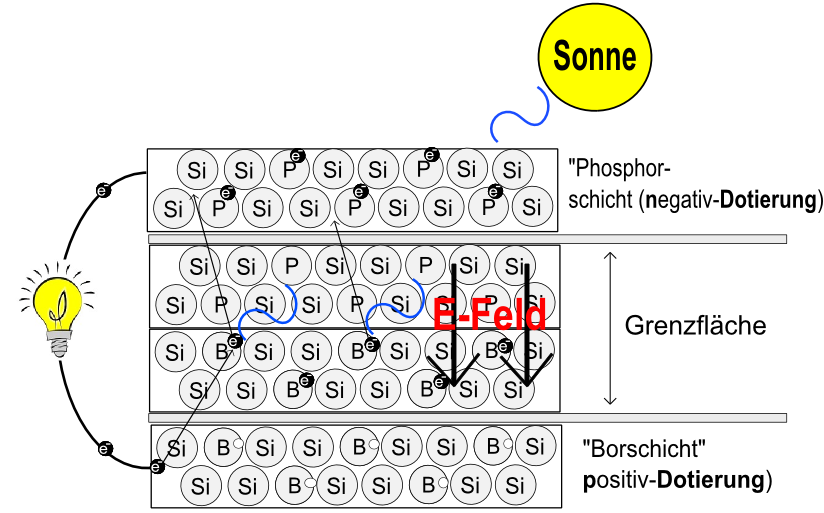 _________________________________________________________________________________________________________________________________________________________________________________________________________________________________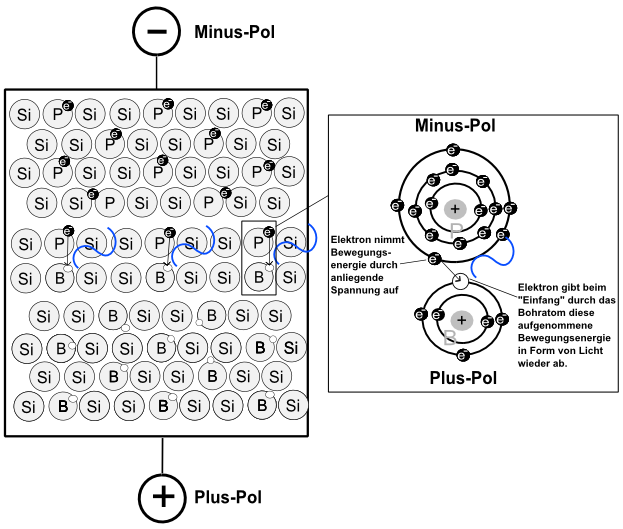 _______________________________________________________________________________________________________________________________________________________________________________________________________________________________________________________________________________________________________________________________________________________________________________________________________________________________________________________________________________________________________________________________________________________________________________________________